Post-exchangeReport and Surveyคำชี้แจง	ด้วยงานวิเทศสัมพันธ์  มีความประสงค์ทำการรวบรวมข้อมูลของบุคลากร / นักศึกษา ที่เข้าร่วมโครงการแลกเปลี่ยนทางวิชาการ ณ สถาบันต่างประเทศ โดยมีวัตถุประสงค์เพื่อนำมาวิเคราะห์เชิงคุณภาพ และเพื่อปรับปรุงและพัฒนางานด้านความร่วมมือทางวิชาการกับสถาบันต่างประเทศในอนาคต	ตอนที่ 1 ข้อมูลเบื้องต้นของผู้ให้ข้อมูลชื่อ-นามสกุล   แพทย์หญิงภัทรวดี ประยืนยง ตำแหน่ง   แพทย์ใช้ทุน 3หน่วยงานภาควิชาโสต ศอ นาสิกวิทยา	ตอนที่ 2  ข้อมูลของการเข้าร่วมโครงการมหาวิทยาลัยที่เข้าร่วมโครงการUniversity of Miyazaki ประเทศญี่ปุ่นช่วงเวลาที่เข้าร่วมโครงการ (ว.ด.ป )   2-28 มีนาคม 2558	Exchange Level: (   ) Students Exchange(   ) Postgraduate Exchange	(   ) Staff Exchange	ตอนที่ 3 แบบสอบและการรายงานข้อมูลหลังการเข้าร่วมโครงการข้อมูลด้านวิชาการและข้อเสนอแนะจากประสบการณ์การเข้าร่วมโครงการแลกเปลี่ยนเข้าร่วมกิจกรรมอะไรบ้าง  และท่านได้เรียนรู้อะไร อย่างไร- เข้าร่วมกิจกรรม Ward round, Morning conference, Preoperative and postoperative case discussion และ Tumor conference ร่วมกับรังสีแพทย์และทันตแพทย์ - การดูแลผู้ป่วยนอกและผู้ป่วยใน - เข้าช่วยเคสผ่าตัด ได้แก่ Tympanoplasty (Underlay and In-lay technique), Mastoidectomy, Stapes surgery, Cochlear implant, Ossiculoplasty, Canaloplasty, Lateral temporal bone resection, Medialization thyroplasty, Total laryngectomy and jejunal free flap - ดูงานการตรวจการได้ยิน ได้แก่ CI mapping, COR (Conditioned orientation relfex)- ดูงานการตรวจผู้ป่วยด้วยเครื่อง Narrow band imaging (NBI)- ฟังบรรยายเรื่อง Electric acoustic stimulation (EAS)โดยตัวแทนจากบริษัท Med-El- ฟังบรรยายเรื่อง Sensorineural hearing loss - นำเสนอและแนะนำภาควิชาโสตศอนาสิกวิทยามหาวิทยาลัยสองขลานครินทร์ ในงานเลี้ยงต้อนรับ -นำเสนอผลการศึกษาดูงานและความประทับใจ ในงานเลี้ยงอำลา- เรียนรู้ทัศนคติ วิถีชิวิต การทำงาน ภาษาและวัฒนธรรมของชาวญี่ปุ่นหลังจากการเข้าร่วมโครงการท่านคิดว่าจะนำความรู้/ประสบการณ์ ไปใช้ประโยชน์ต่อตัวของท่านเองอย่างไร- แรงบันดาลใจในการทำงานหนักเพื่อพัฒนาตนเองค้นหาสิ่งที่ตนเองชอบ และมีความสุขในการทำงาน- เรียนรู้ลักษณะนิสัยการทำงานที่ดีและมีประสิทธิภาพ ได้แก่ ความตรงต่อเวลา ความขยันหมั่นเพียร ไม่ย่อท้อต่ออุปสรรค การมีวิสัยทัศน์ค่านิยมขององค์กร และการทำงานร่วมกันเป็นทีมความรู้ที่ท่านได้รับจากการเข้าร่วมโครงการนี้ท่านได้นั้นมีประโยชน์ หน่วยงาน หรือ คณะแพทย์ อย่างไร - พัฒนาลักษณะการทำงาน เช่น ลดขั้นตอนการทำงานที่ไม่จำเป็น การเลือกคนให้เหมาะกับประเภทของงาน - แนวคิดการเก็บข้อมูลผู้ป่วยอย่างเป็นระเบียบ สามารถนำมาใช้เป็นหลักฐานทางการแพทย์และงานวิจัย ในอนาคต-เทคนิคการผ่าตัดและเครื่องมือที่ทันสมัย4.   ความประทับใจต่อผู้คน สถานที่ สภาพแวดล้อม วัฒนธรรม และอื่นๆ - ผู้คนจิตใจดี มีน้ำใจ มารยาทดี-สถานที่เป็นระเบียบเรียบร้อย-หอพักสะอาด มีการแยกขยะอย่างเป็นระเบียบ5.   ข้อเสนอแนะ (ถ้ามี)  - 6. กรุณาแนบภาความประทับใจที่ท่านมีต่อการเข้าร่วมโครงการในครั้งนี้ อย่างน้อย 2 ภาพ (ขอเป็นภาพระหว่างการแลกเปลี่ยน / ศึกษาดูงาน / Elective 1 ภาพ และภาพประทับใจอื่นๆ อีก 1 ภาพ เช่นสถานที่ท่องเที่ยว ผู้คน อาหาร ชีวิตความเป็นอยู่ ภาพบรรยากาศภายในโรงพยาบาล / คณะแพทยศาสตร์ มหาวิทยาลัย (อาจส่งภาพมามากว่า 1 ภาพก็ได้ครับเพราะจะได้รวบรวมเป็น Gallery ครับ)4.1 ภาพภาพระหว่างการแลกเปลี่ยน / ศึกษาดูงาน / Elective1. นำเสนอและแนะนำภาควิชาโสตศอนาสิกวิทยามหาวิทยาลัยสองขลานครินทร์ ในงานเลี้ยงต้อนรับ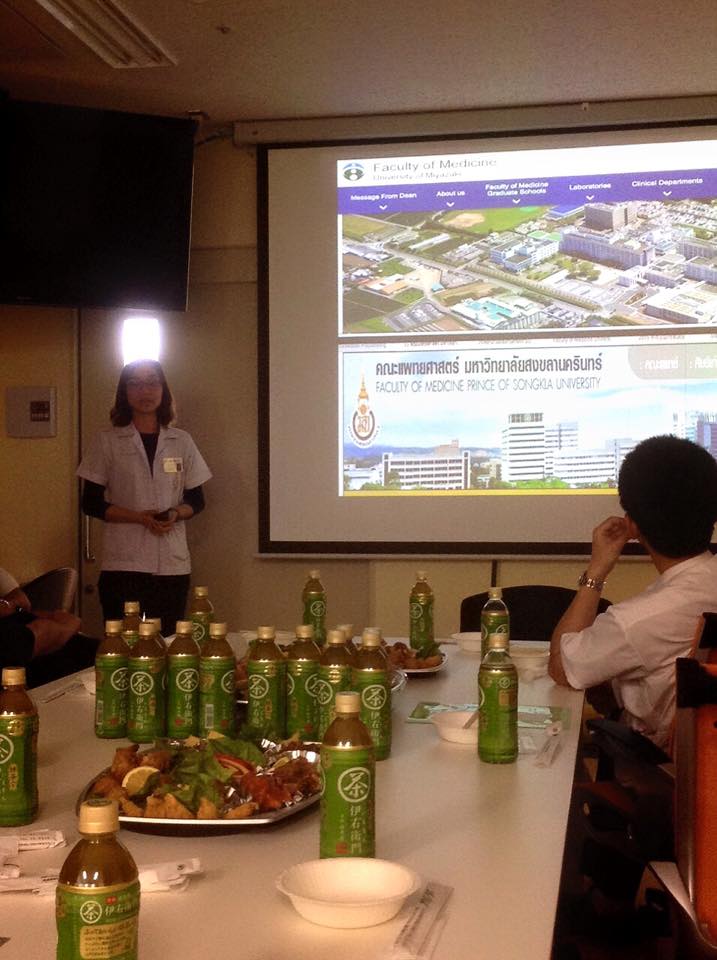 2. รับมอบประกาศนียบัตรจากหัวหน้าภาควิชาProfessor Tonoและรองหัวหน้าภาควิชาAssistant Professor Matsuda 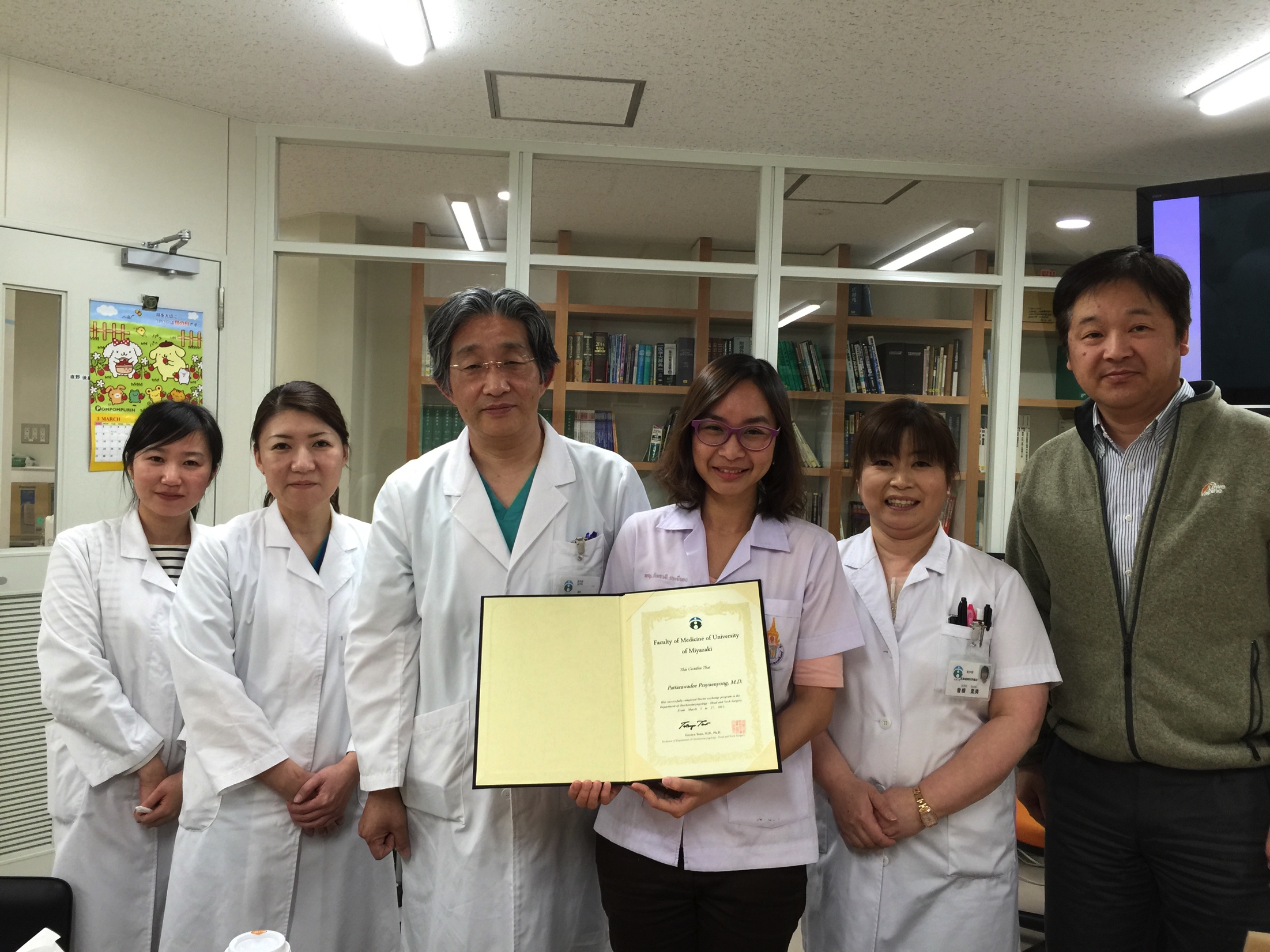 4.2 ภาพประทับใจอื่นๆ1. งานเลี้ยงสังสรรค์ภาควิชากับอาจารย์แพทย์ แพทย์ พยาบาลและเจ้าหน้าที่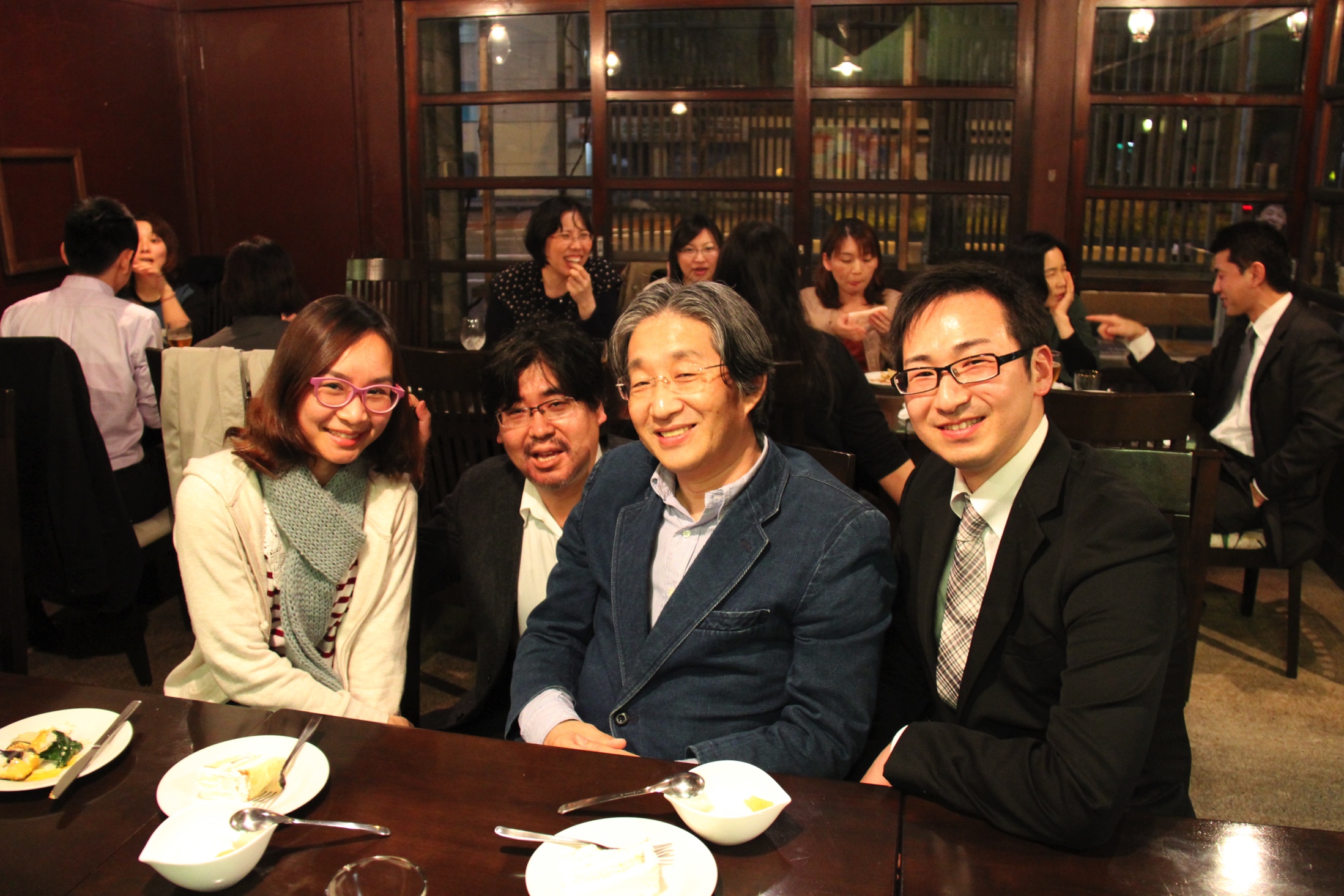 2. รับประทานอาหารเย็นร่วมกับอาจารย์ Kodomeและครอบครัว ในวันเด็กผู้หญิง (Doll’s festival)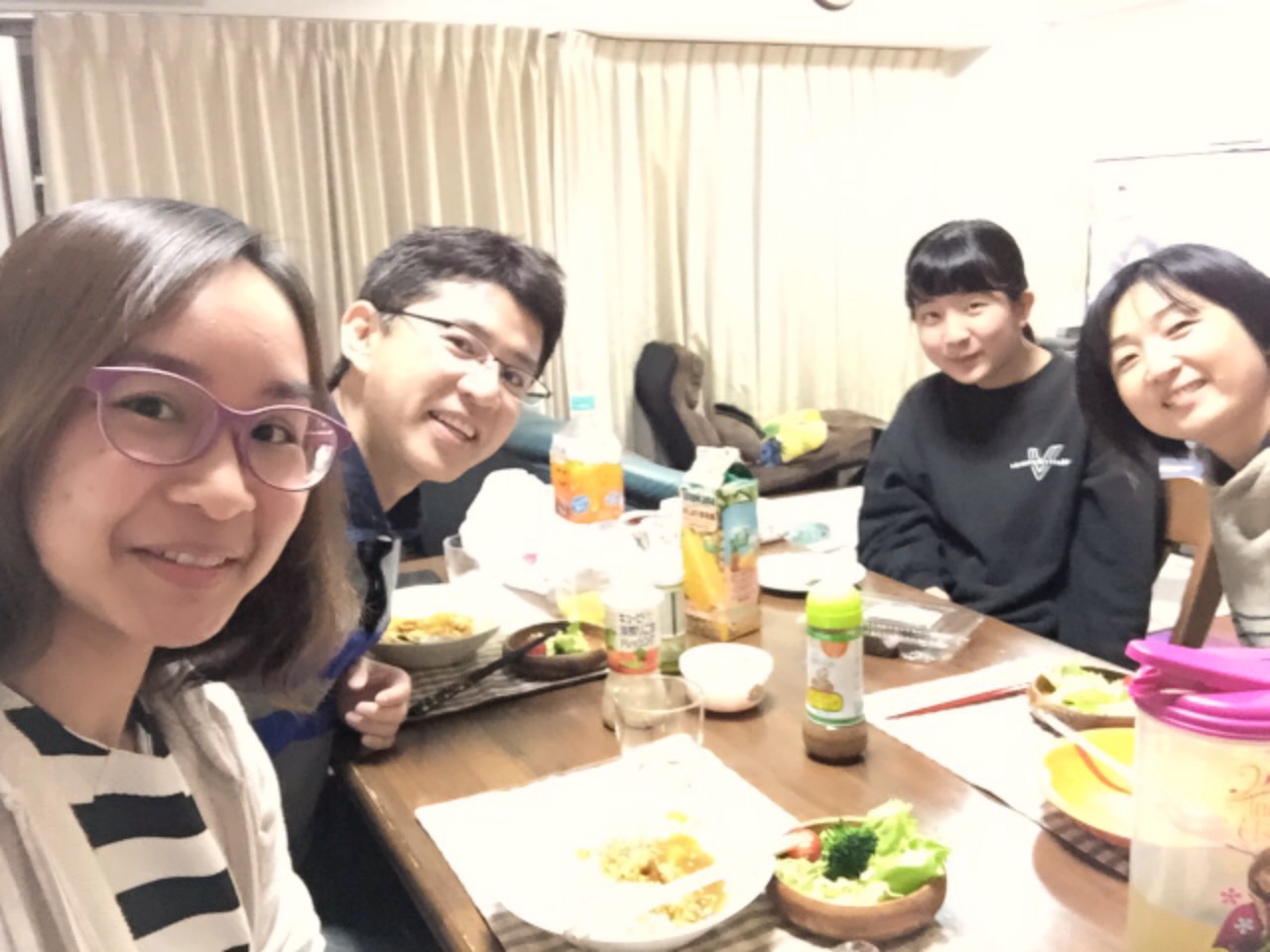 กรุณาส่งแบบฟอร์มนี้กลับมาที่งานวิเทศสัมพันธ์ ในรูปแบบไฟล์เท่านั้น โดยท่านสามารถส่งตัวรายงานเป็น File word และ attached รูปภาพ แยกต่างหากมาใน email ครับ